Reformierte Kirchen Bern-Jura-SolothurnSuchergebnisse für "Mut"Autor / TitelJahrMedientypSignatur / Standort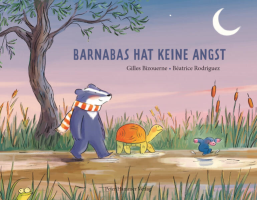 Bizouerne, Gilles 1978-Barnabas hat keine Angst2023BilderbuchMut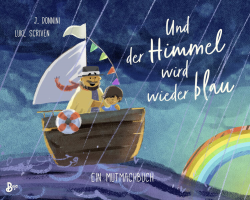 Donnini, J.Und der Himmel wird wieder blau : Ein Mutmachbuch2023BilderbuchMut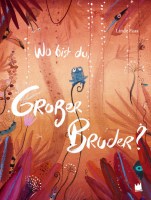 Faas, Linde 1985-Wo bist du, grosser Bruder?2022BilderbuchMut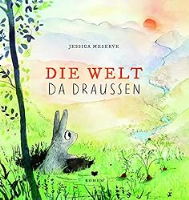 Meserve, JessicaDie Welt da draussen2022BilderbuchMut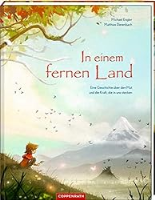 Engler, Michael 1961-In einem fernen Land : Eine Geschichte über den Mut und die Kraft, die in uns stecken2021BilderbuchMut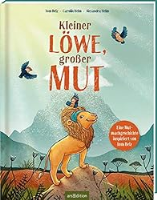 Belz, Tom 1987-Kleiner Löwe, grosser Mut2020BilderbuchMut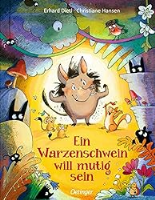 Dietl, Erhard 1953-Ein Warzenschwein will mutig sein2020BilderbuchMut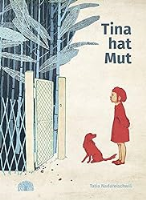 Nadareischwili, TatiaTina hat Mut2020BilderbuchMut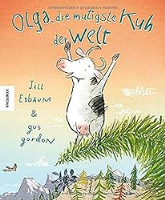 Esbaum, JillOlga, die mutigste Kuh der Welt2019BilderbuchMut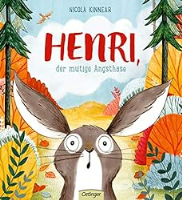 Kinnear, NicolaHenri, der mutige Angsthase2019BilderbuchMutKinnear, NicolaHenri, der mutige Angsthase2019BilderbuchMut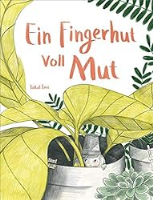 Levi, Taltal 1991-Ein Fingerhut voll Mut2019BilderbuchMut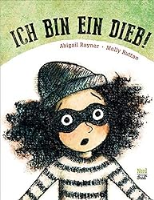 Rayner, AbigailIch bin ein Dieb2019BilderbuchMut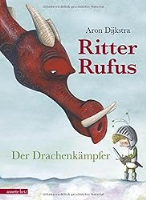 Dijkstra, AronRitter Rufus : Der Drachenkämpfer2017BilderbuchMut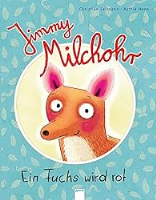 Seltmann, ChristianJimmy Milchohr : Ein Fuchs wird rot2016BilderbuchMut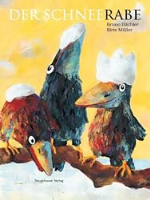 Hächler, BrunoDer Schneerabe2015BilderbuchMut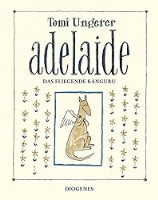 Ungerer , TomiAdelaide : Das fliegende Känguru2015BilderbuchMut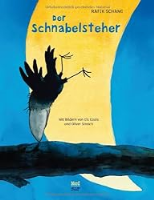 Schami, RafikDer Schnabelsteher2013BilderbuchMut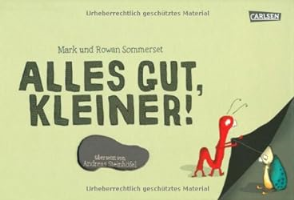 Sommerset, MarkAlles gut, Kleiner!2013BilderbuchMut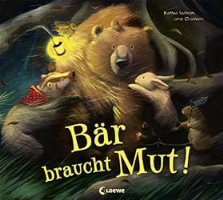 Wilson, KarmaBär braucht Mut2013BilderbuchMut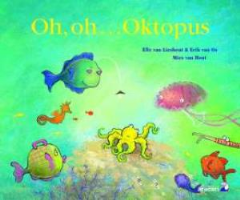 Lieshout, Elle van 1963-Oh, oh,  Oktopus2012BilderbuchMut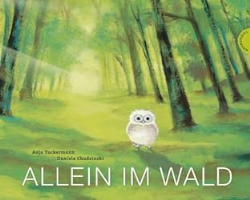 Tuckermann, AnjaAllein im Wald2012BilderbuchMut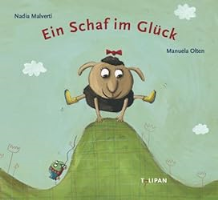 Malverti, NadiaEin Schaf im Glück2011BilderbuchMut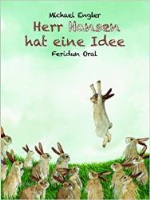 Oral, FeridunHerr Hansen hat eine Idee2011BilderbuchMut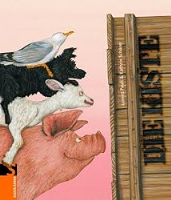 Pauli, LorenzDie Kiste2011BilderbuchMut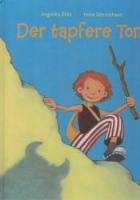 Angelika GlitzDer tapfere Toni2009BilderbuchMutAngelika GlitzDer tapfere Toni2009BilderbuchMut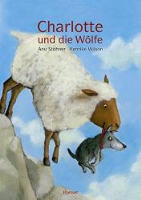 Stohner, AnuCharlotte und die Wölfe2009BilderbuchMut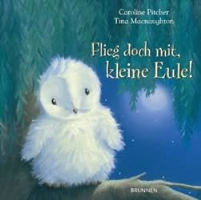 Pitcher, CarolineFlieg doch mit, kleine Eule!2008BilderbuchMut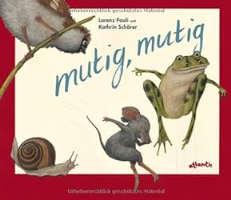 Pauli, LorenzMutig, mutig2006BilderbuchMut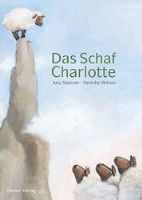 Stohner, AnuDas Schaf Charlotte2005BilderbuchMut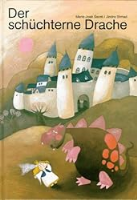 Strnad, JindraDer schüchterne Drache2003BilderbuchMut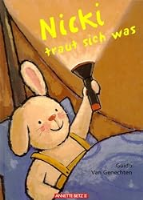 Genechten, Guido vanNicki traut sich was2002BilderbuchMut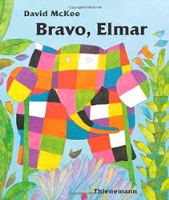 McKee, DavidBravo, Elmar!2001BilderbuchMutWolfsgruber, LindaBianca und die drei wilden Kater1994BilderbuchMut